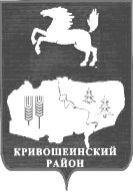 АДМИНИСТРАЦИЯ КРИВОШЕИНСКОГО РАЙОНАПОСТАНОВЛЕНИЕ  11.12.2015         	                                            					          №416с. КривошеиноТомской областиО внесении изменений в постановление Администрации Кривошеинского района от 26.05.2014 №312 «Об утверждении Перечня малокомплектных общеобразовательных учреждений Кривошеинского района»В связи с переименованием Муниципального бюджетного общеобразовательного учреждения «Кривошеинская средняя общеобразовательная школа» в Муниципальное бюджетное общеобразовательное учреждение «Кривошеинская средняя общеобразовательная школа имени Героя Советского Союза Федора Матвеевича Зинченко»,ПОСТАНОВЛЯЮ:Внести в постановление Администрации Кривошеинского района от 26.05.2014 №312 «Об утверждении Перечня малокомплектных общеобразовательных учреждений Кривошеинского района» (далее - постановление) следующие изменения:1.1. подпункт 4 пункта 1 приложения к постановлению изложить в новой редакции:«4) филиал начального общего образования МБОУ «Кривошеинская СОШ имени Героя Советского Союза Ф.М. Зинченко» в селе Жуково.»Настоящее постановление подлежит опубликованию в Сборнике нормативных актов Администрации Кривошеинского района и размещению в сети «Интернет» на официальном сайте муниципального образования Кривошеинский район.Настоящее постановление вступает в силу с даты его подписания и распространяется на правоотношения, возникшие с 15 сентября 2015 года.Контроль за исполнением настоящего постановления возложить на  заместителя Главы муниципального образования по вопросам ЖКХ, строительства,  транспорта, связи, ГО и ЧС и социальным вопросам.Глава Кривошеинского района(Глава Администрации)                                                 		          С.А. ТайлашевИсп. Кустова М.Ф. 21974Направлено: Кривошеинская СОШ,  Управление образования, Управление финансов, Прокуратура, Сборник